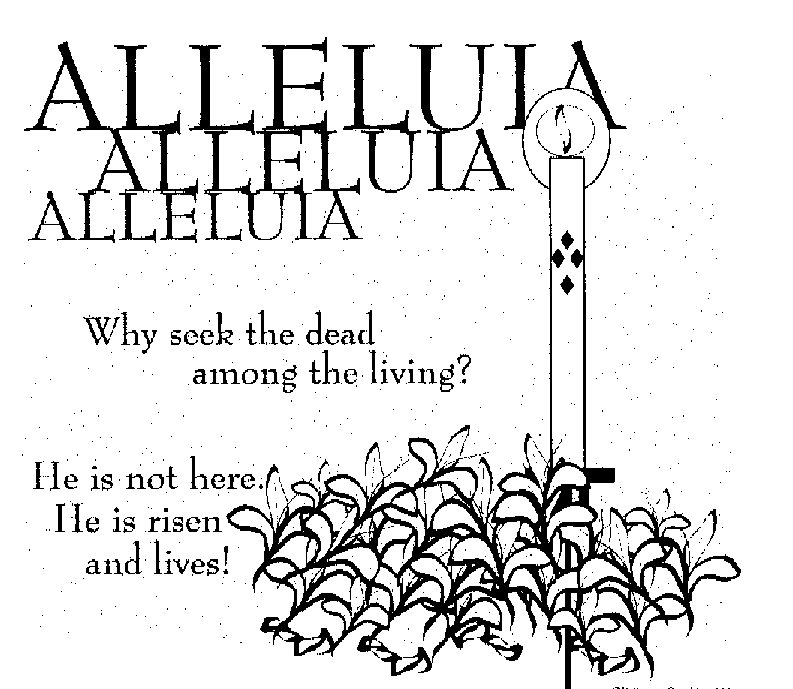 		               ST. R CH                                ST. ROSE, IIlinois                           	Fr. Edward F. Schaefer                               18010 St. Rose Road                                   526-4118 Rectory                            SUNDAY MASS 10:00AM                           SAT. VIGIL MASS   4:00PM                           WEEKDAY MASS  7:45AM    RECONCILIATION     Saturday:  3:15 – 3:45PM              WEBPAGE:    www.strosechurchil.com                                                                                       EMAIL:           belpsros@outlook.com   FACEBOOK:  St. Rose Catholic Church – St. Rose, IL                 MASS WILL BE LIVE STREAMED ON OUR FACEBOOK PAGE SATURDAYS AT 4PM	                          					 				  SUNDAY COLLECTIONS: Weekly Envelopes:   $4,889.00          Donations:   $605.00                  Sister Parish:  $10.00                           Easter: $875.00                                  Capital Improvement Fund: $760.  Holy Land:   $55.00 MASS INTENTIONS:                                                        	                    	MASSMon  7:45AM Monday within the Octave of Easter					NO MASS				Tue   7:45AM Tuesday within the Octave of Holy Week				NO MASS        Wed  7:45AM Wednesday within the Octave of Holy Week				Rev. James Dougherty       Thu   7:45AM Thursday within the Octave of Holy Week					NO MASS                                   Fri     7:45AM Friday within the Octave of Holy Week					John & Bea Tebbe       Sat    4:00PM Vigil Second Sunday of Easter		L/D Ted & Mary Ann Tebbe Family                               “        “             “               “					Stan & Mary Goestenkors                               “        “             “               “					Aggie Svehla       Sun 10:00AM Second Sunday of Easter					For the Parish                            SERVERS:   Sat   4PM Ava Tisher, Gavin Schneider, Rylan Schneider, Wyatt Rauen                   Sun 10AM Caitlyn Vonder Haar, Lauryn Vonder Haar, Lydia Thole, Augie BenhoffREADERS:  Sat 4PM Mary Lou Voss                    Sun 10AM Mabry Benhoff									EUCHARISTIC MINISTERS: Sat 4:00PM Carolyn Alberternst   Sun 10AM Julie & Duane Bruggemann OFFERTORY: Sat    4PM Tebbe, Goestenkors & Svehla Families                       Sun 10AM Ralph Tebbe, Mike Timmermann, Ron Schrage   VOCATION CUP:  The next person to receive the Vocation Cup is Austin Benhoff.ST. ROSE LADIES SODALITY MEETING:Sunday, April 7th after the 10AM Mass in the DEVELOPMENT CLUB.New Officers are needed for the coming year.ST. ROSE MENS SODALITY MEETING:Sunday, April 14th after the 10AM Mass in the cafeteria.            “HAVE YOU REMEMBERED ST. ROSE PARISH IN YOUR ESTATE PLANNING?”SYMPATHY:  Our sympathy to the family of Bernard Wilke. Bernard, who passed away recently,was the uncle of Alan Wilke & Kevin Wilke.  May Bernard enjoy the reward of eternal life.CONGRATULATIONS: To the following St. Rose Third Quarter Honor Roll Students:Rylee Alberternst, Colton Diekemper, Kayley Burian, Danica Henrichs, Marissa Jansen, Landon Tebbe,Lukas Winkeler, Abbigail Leezer, Ava Sidwell, Bryan Harrison, Ava Hilmes, Nolan Robke,Brianna Tebbe, Cole Timmermann, Reagan Diekemper, Anna Henrichs, Everett Jansen, Mandy Poettker, Senya Rahden, Gavin Schneider, Alaina Schrage, Raegan Alberternst,Rory Fehrmann, Ruby Jansen, Aria Tebbe, Aubrey Thole, Gavin Leezer, Lena Otero, Wyatt Rauen,Aubree Ribbing & Will Timmermann.CONGRATULATIONS: To the following Central High School Third Quarter Honor Roll Students:Peyton Markus, Rylan Segert, Elizabeth Snyder, Addison Tebbe, Loralei Schwierjohn, Mabry Benhoff,Dalila Bjarro, Emily Cirrincione, Lillian Henrichs, Paige Kapp, Jacey Robke, Brooke Harrison, Morgan Kapp, Reed Segert, Laney Tebbe, Romayne Tebbe, Luke Tebbe, Austin Hilmes, Jonathan Koch, Mallory Diekemper, Joseph Faust, Rylie Kluemke, Julie Kueper, Gavin Winkeler, Cole Kapp, andJaydon Tebbe. 	ANNIVERSARY: Apr 5 Curt & Emily Strieker ’97	Apr 6 Wesley & Rachael Buehne ‘13                          Apr 9 Craig & Robin Becker ‘94CONGRATULATIONS: To Craig & Robin Becker who have been married 30 years!HAPPY BIRTHDAY: M	Apr 1 Jan Tebbe			Apr 4 Theodore Tebbe, Jr 10		Apr 6 Matthew Tebbe Apr 1 Clara Tebbe 19		Apr 5 Thomas Thole			Apr 6 Paul TholeApr 2 Rich Koerkenmeier	Apr 6 Chelsey Henrichs			Apr 7 Nathan GallApr 4 Ada Butler 1			Apr 6 Rita SidwellVOCATION CORNER:    “I         HALLELUJAH!!   He is Risen!  All our souls have been redeemed.  What a wonderful legacy!  We need toshare this Redemption story with others – our Calling as Catholics. This is what we commemorate through each celebration of the Eucharist which allows us to receive Our Lord in Holy Communion.  We need to witness to this fact through our daily lives – talking with our classmates, taking care of our spouses and children, engaging with our friends and family with our co-workers – in all we do!This is our vocation – a call to Holiness.HAPPY EASTER:As our CRS Rice Bowl journey comes to an end, may the Eucharist continue to transform our lives andhelp us to respond to God’s call to serve our global family.  Let us commit to sharing the joy of theResurrection with people in our local community & around the world.  Don’t forget to turn in your CRS Rice Bowl by next Sunday in the form of a check to “Catholic Relief Rice Bowl”.2024 ST. ROSE DIRECTORY UPDATE:There will be organization & group member photos taken, April 21st after 10AM Mass (i.e. Parish Council, Choir, Lectors, Ushers, etc.)QUILTS FOR SALE AT ST. ANTHONY PARISH, BECKEMEYER:Call Rosemary 618-444-1942, Florence 618-526-4466 or Betsy 618-978-2058                                       HAVE A HAPPY & BLESSED EASTER!:h